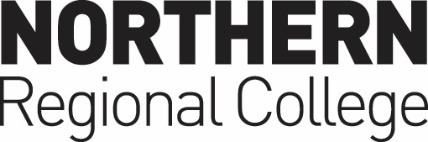 Vision Verification Form 
(Electrical Installation ONLY)Name:Date of Birth:Address: Postcode:Preferred Campus:  Ballymena or Newtownabbey (please select) Vision Vision Note to Applicant – Please ask your optician to complete this form, to verify that you don’t have any sight or colour vision problems, that would prevent you from undertaking an Electrical Apprenticeship. Note to Optician – Written evidence is required to verify that the applicant doesn’t have any sight or colour vision problems that would affect their ability to train and work as an Electrician in the construction industry.  Signing this statement will be sufficient for our purposes. Note to Applicant – Please ask your optician to complete this form, to verify that you don’t have any sight or colour vision problems, that would prevent you from undertaking an Electrical Apprenticeship. Note to Optician – Written evidence is required to verify that the applicant doesn’t have any sight or colour vision problems that would affect their ability to train and work as an Electrician in the construction industry.  Signing this statement will be sufficient for our purposes. I can confirm, that the applicant named above, has no sight or colour vision problems that would prevent him / her from training and working as an Electrician in the Construction IndustryComment: I can confirm, that the applicant named above, has no sight or colour vision problems that would prevent him / her from training and working as an Electrician in the Construction IndustryComment: Optician’s Signature & DateOptician’s Stamp